							April 5, 2018		                                                                                               Docket No. A-2012-2300584									Utility Code: 1714589				CERTIFIEDGEORGE HAMATYCOLUMBIA GAS TRANSMISSION LLC1700 MACCORKLE AVE SE CHARLESTON WV 25314RE: Act 127 Pennsylvania Pipeline Operator Annual Registration FormDear Mr. Hamaty:On March 27, 2018, Columbia Gas Transmission, LLC’s registration for renewal of the Act 127 Pennsylvania Pipeline Operator Annual Registration in the Commonwealth of Pennsylvania was accepted for filing with the Public Utility Commission.  The registration form was incomplete.  In order for us to complete our analysis of your registration renewal, the Energy Industry Group requires answers to the attached question(s).  Please be advised that you are directed to forward the requested information to the Commission within 30 days of receipt of this letter.  Failure to respond may result in the registration renewal being denied.  As well, if Columbia Gas Transmission, LLC has decided to withdraw its registration renewal, please reply notifying the Commission of such a decision.Please forward the information to the Secretary of the Commission at the address listed below.  When submitting documents, all documents requiring notary stamps must have original signatures.  Please note that some responses may be e-filed to your case, http://www.puc.pa.gov/efiling/default.aspx.   A list of document types allowed to be e-filed can be found at http://www.puc.pa.gov/efiling/DocTypes.aspx.  Your answers should be verified per 52 Pa Code § 1.36.  Accordingly, you must provide the following statement with your responses:I, ________________, hereby state that the facts above set forth are true and correct to the best of my knowledge, information and belief, and that I expect to be able to prove the same at a hearing held in this matter.  I understand that the statements herein are made subject to the penalties of 18 Pa. C.S. § 4904 (relating to unsworn falsification to authorities).The blank should be filled in with the name of the appropriate company representative, and the signature of that representative should follow the statement.In addition, to expedite completion of the registration renewal, please also e-mail the information to Lee Yalcin at lyalcin@pa.gov.  Please direct any questions to Lee Yalcin, Bureau of Technical Utility Services, at lyalcin@pa.gov (preferred) or (717) 787-6723.  							Sincerely,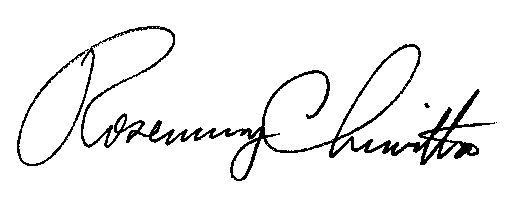 	Rosemary Chiavetta	SecretaryEnclosure Columbia Gas Transmission, LLC                                                       Docket No. A-2012-2300584Data RequestsReference attachment B, the reported 2017 mileages indicate changes from the 2016 mileage filing report for the following Counties below, registrants must explain under section 12 (or additional pages) any changes to the previous year’s reported mileage if applicable. Please submit (an) explanation(s) for the changes indicated below for each County/pipeline category: 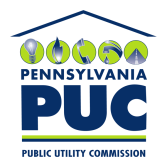  PUBLIC UTILITY COMMISSION400 NORTH STREET, HARRISBURG, PA 17120 PUBLIC UTILITY COMMISSION400 NORTH STREET, HARRISBURG, PA 17120IN REPLY PLEASE REFER TO OUR FILERosemary Chiavetta, SecretaryPennsylvania Public Utility Commission400 North StreetHarrisburg, PA 1712020162017Armstrong 38 miles Class 1 Gathering26.2 miles Class 1 GatheringArmstrong .9 miles Class 3 Trans. & Dist..6 Class 3 Trans. & Dist.Beaver no reported miles Class 1 Trans. & Dist..3 miles Class 1 Trans. & Dist.Butler 12.8 miles Class 1 Gatheringno reported miles Class 1 GatheringButler 3.1 miles Class 3 Gatheringno reported miles Class 3 GatheringClarion 27 miles Class 1 Gathering 25.9 miles Class 1 GatheringFayette39.3 miles Class 1 Gathering40.1 miles Class 1 Gathering Fayette.1 miles Class 1 Trans. & Dist. no reported miles Class 1 Trans. & Dist.  Fayette .6 miles Class 2 Trans. & Dist. no reported miles Class 2 Trans. & Dist.Greene101.4 miles Class 1 Gathering100.5 miles Class 1 GatheringGreene .1 miles Class 1 Trans. & Dist..1 miles Class 1 Trans. & Dist. Greene .4 miles Class 2 Trans. & Dist. 3 miles Class 2 Trans. & Dist. Indiana11.7 miles Class 1 Gathering no reported miles Class 1 Gathering Indiana no reported miles Class 2 Trans. & Dist..1 miles Class 2 Trans. & Dist.Lawrence 13.2 miles Class1 Gathering 12 miles Class 1 GatheringLawrence no reported miles Class 2 Trans. & Dist.5.2 miles Class 2 Trans. & Dist.Mercer 13.7 miles Class 1 Gathering8.5 miles Class 1 GatheringWashington 54.3 miles Class 1 Gathering 53.6 miles Class 1 Gathering Washington .4 miles Class 2 Trans. & Dist. .3 miles Class 2 Trans. & Dist. Washington 7.1 miles Class 3 Trans. & Dist. 7 miles Class 3 Trans. & Dist. Westmoreland 4.6 miles Class 1 Gathering 2.6 miles Class 1 Gathering 